Publicado en Cáceres el 04/11/2020 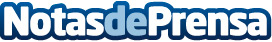 Los cambios y consecuencias de la nueva ley concursal de acreedoresAbogados Fernández Blasco se hace eco del texto refundido de la Ley Concursal publicado por el BOE, mediante el cual, se establece la reforma de las cláusulas de los concursos de acreedoresDatos de contacto:Abogados Fernández Blasco927 24 22 51Nota de prensa publicada en: https://www.notasdeprensa.es/los-cambios-y-consecuencias-de-la-nueva-ley Categorias: Derecho Finanzas Extremadura Recursos humanos http://www.notasdeprensa.es